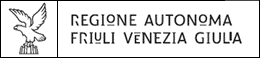 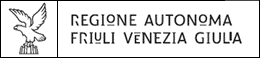 Domanda di rimodulazione della spesa ammessa in materia di contributi per manutenzioni straordinarie di impianti sportiviai sensi dell’articolo 19 della Legge regionale 18 maggio 2020, n. 10 - Misure urgenti in materia di cultura e sportIl richiedente dichiara di aver preso visione dell’informativa sulla privacy ai sensi del Regolamento UE 679/2016 disponibile sul sito istituzionale della Regione autonoma Friuli Venezia Giulia, nella sezione dedicata all’impiantistica sportiva http://www.regione.fvg.it/rafvg/export/sites/default/RAFVG/cultura-sport/sport/allegati/InformativaPrivacy_argSport25set2020.pdf Riferimento normativo: L.R. 8/2003, art.3 comma 1. L.R. 10/2020, art. 19.Incentivi per interventi di manutenzione straordinaria impianti sportivi DA TRASMETTERE ESCLUSIVAMENTE VIA PECAllaDirezione centrale cultura e sport Servizio Sport Via Milano 1934132 TRIESTE PEC: Direzione centrale cultura e sport 
cultura@certregione.fvg.itQuadro A Quadro A RICHIEDENTERICHIEDENTERICHIEDENTERICHIEDENTERICHIEDENTERICHIEDENTERICHIEDENTECompilare il modello nella parte sottostante, possibilmente con personal computer o in stampatelloCompilare il modello nella parte sottostante, possibilmente con personal computer o in stampatelloCompilare il modello nella parte sottostante, possibilmente con personal computer o in stampatelloCompilare il modello nella parte sottostante, possibilmente con personal computer o in stampatelloCompilare il modello nella parte sottostante, possibilmente con personal computer o in stampatelloCompilare il modello nella parte sottostante, possibilmente con personal computer o in stampatelloCompilare il modello nella parte sottostante, possibilmente con personal computer o in stampatelloDenominazioneDenominazioneCodice fiscaleCodice fiscalePartita IVA Partita IVA Indirizzo sede legale (VIA - CAP – CITTA’ – PROV)Indirizzo sede legale (VIA - CAP – CITTA’ – PROV)Indirizzo sede operativaIndirizzo sede operativaQuadro BQuadro BLEGALE RAPPRESENTANTE DEL RICHIEDENTELEGALE RAPPRESENTANTE DEL RICHIEDENTELEGALE RAPPRESENTANTE DEL RICHIEDENTELEGALE RAPPRESENTANTE DEL RICHIEDENTELEGALE RAPPRESENTANTE DEL RICHIEDENTELEGALE RAPPRESENTANTE DEL RICHIEDENTELEGALE RAPPRESENTANTE DEL RICHIEDENTENome e Cognome Nome e Cognome Nato a (VIA - CAP – CITTA’ – PROV)Nato a (VIA - CAP – CITTA’ – PROV)In data(VIA - CAP – CITTA’ – PROV)In data(VIA - CAP – CITTA’ – PROV)Indirizzo di residenzaIndirizzo di residenzaTelefono/cellulareTelefono/cellularee-maile-mailPECPECQuadro CQuadro CPARTE DESCRITTIVA PARTE DESCRITTIVA PARTE DESCRITTIVA PARTE DESCRITTIVA PARTE DESCRITTIVA PARTE DESCRITTIVA PARTE DESCRITTIVA Richiesta di rimodulazione della spesa riduzione della spesa sino a concorrenza  del contributo concesso/assegnato senza onere di compartecipazione(Possibile barrare più righe dal n. 1 al n. 3; n. 4 barrabile in via esclusiva)Richiesta di rimodulazione della spesa riduzione della spesa sino a concorrenza  del contributo concesso/assegnato senza onere di compartecipazione(Possibile barrare più righe dal n. 1 al n. 3; n. 4 barrabile in via esclusiva)Richiesta di rimodulazione della spesa riduzione della spesa sino a concorrenza  del contributo concesso/assegnato senza onere di compartecipazione(Possibile barrare più righe dal n. 1 al n. 3; n. 4 barrabile in via esclusiva)Richiesta di rimodulazione della spesa riduzione della spesa sino a concorrenza  del contributo concesso/assegnato senza onere di compartecipazione(Possibile barrare più righe dal n. 1 al n. 3; n. 4 barrabile in via esclusiva)Richiesta di rimodulazione della spesa riduzione della spesa sino a concorrenza  del contributo concesso/assegnato senza onere di compartecipazione(Possibile barrare più righe dal n. 1 al n. 3; n. 4 barrabile in via esclusiva)Richiesta di rimodulazione della spesa riduzione della spesa sino a concorrenza  del contributo concesso/assegnato senza onere di compartecipazione(Possibile barrare più righe dal n. 1 al n. 3; n. 4 barrabile in via esclusiva)Richiesta di rimodulazione della spesa riduzione della spesa sino a concorrenza  del contributo concesso/assegnato senza onere di compartecipazione(Possibile barrare più righe dal n. 1 al n. 3; n. 4 barrabile in via esclusiva)Richiesta di rimodulazione della spesa riduzione della spesa sino a concorrenza  del contributo concesso/assegnato senza onere di compartecipazione(Possibile barrare più righe dal n. 1 al n. 3; n. 4 barrabile in via esclusiva)Richiesta di rimodulazione della spesa riduzione della spesa sino a concorrenza  del contributo concesso/assegnato senza onere di compartecipazione(Possibile barrare più righe dal n. 1 al n. 3; n. 4 barrabile in via esclusiva)1. Rimodulazione della spesa ammessa con l’esclusione di alcune lavorazioni previste nella domanda di contributo originaria   1. Rimodulazione della spesa ammessa con l’esclusione di alcune lavorazioni previste nella domanda di contributo originaria   1. Rimodulazione della spesa ammessa con l’esclusione di alcune lavorazioni previste nella domanda di contributo originaria   1. Rimodulazione della spesa ammessa con l’esclusione di alcune lavorazioni previste nella domanda di contributo originaria   1. Rimodulazione della spesa ammessa con l’esclusione di alcune lavorazioni previste nella domanda di contributo originaria   1. Rimodulazione della spesa ammessa con l’esclusione di alcune lavorazioni previste nella domanda di contributo originaria   1. Rimodulazione della spesa ammessa con l’esclusione di alcune lavorazioni previste nella domanda di contributo originaria   1. Rimodulazione della spesa ammessa con l’esclusione di alcune lavorazioni previste nella domanda di contributo originaria   1. Rimodulazione della spesa ammessa con l’esclusione di alcune lavorazioni previste nella domanda di contributo originaria   2. Rimodulazione della spesa ammessa mediante riduzione di spesa per alcune lavorazioni previste nella domanda di contributo originaria    2. Rimodulazione della spesa ammessa mediante riduzione di spesa per alcune lavorazioni previste nella domanda di contributo originaria    2. Rimodulazione della spesa ammessa mediante riduzione di spesa per alcune lavorazioni previste nella domanda di contributo originaria    2. Rimodulazione della spesa ammessa mediante riduzione di spesa per alcune lavorazioni previste nella domanda di contributo originaria    2. Rimodulazione della spesa ammessa mediante riduzione di spesa per alcune lavorazioni previste nella domanda di contributo originaria    2. Rimodulazione della spesa ammessa mediante riduzione di spesa per alcune lavorazioni previste nella domanda di contributo originaria    2. Rimodulazione della spesa ammessa mediante riduzione di spesa per alcune lavorazioni previste nella domanda di contributo originaria    2. Rimodulazione della spesa ammessa mediante riduzione di spesa per alcune lavorazioni previste nella domanda di contributo originaria    2. Rimodulazione della spesa ammessa mediante riduzione di spesa per alcune lavorazioni previste nella domanda di contributo originaria    3. Rimodulazione della spesa ammessa mediante inserimento di nuove lavorazioni rispetto a quelle previste nella domanda di contributo originaria    3. Rimodulazione della spesa ammessa mediante inserimento di nuove lavorazioni rispetto a quelle previste nella domanda di contributo originaria    3. Rimodulazione della spesa ammessa mediante inserimento di nuove lavorazioni rispetto a quelle previste nella domanda di contributo originaria    3. Rimodulazione della spesa ammessa mediante inserimento di nuove lavorazioni rispetto a quelle previste nella domanda di contributo originaria    3. Rimodulazione della spesa ammessa mediante inserimento di nuove lavorazioni rispetto a quelle previste nella domanda di contributo originaria    3. Rimodulazione della spesa ammessa mediante inserimento di nuove lavorazioni rispetto a quelle previste nella domanda di contributo originaria    3. Rimodulazione della spesa ammessa mediante inserimento di nuove lavorazioni rispetto a quelle previste nella domanda di contributo originaria    3. Rimodulazione della spesa ammessa mediante inserimento di nuove lavorazioni rispetto a quelle previste nella domanda di contributo originaria    3. Rimodulazione della spesa ammessa mediante inserimento di nuove lavorazioni rispetto a quelle previste nella domanda di contributo originaria    4. Rimodulazione della spesa per interventi di carattere eccezionale funzionali alla fruibilità dell’impianto sportivo ai sensi dell’articolo 8 delle “Linee guida”     4. Rimodulazione della spesa per interventi di carattere eccezionale funzionali alla fruibilità dell’impianto sportivo ai sensi dell’articolo 8 delle “Linee guida”     4. Rimodulazione della spesa per interventi di carattere eccezionale funzionali alla fruibilità dell’impianto sportivo ai sensi dell’articolo 8 delle “Linee guida”     4. Rimodulazione della spesa per interventi di carattere eccezionale funzionali alla fruibilità dell’impianto sportivo ai sensi dell’articolo 8 delle “Linee guida”     4. Rimodulazione della spesa per interventi di carattere eccezionale funzionali alla fruibilità dell’impianto sportivo ai sensi dell’articolo 8 delle “Linee guida”     4. Rimodulazione della spesa per interventi di carattere eccezionale funzionali alla fruibilità dell’impianto sportivo ai sensi dell’articolo 8 delle “Linee guida”     4. Rimodulazione della spesa per interventi di carattere eccezionale funzionali alla fruibilità dell’impianto sportivo ai sensi dell’articolo 8 delle “Linee guida”     4. Rimodulazione della spesa per interventi di carattere eccezionale funzionali alla fruibilità dell’impianto sportivo ai sensi dell’articolo 8 delle “Linee guida”     4. Rimodulazione della spesa per interventi di carattere eccezionale funzionali alla fruibilità dell’impianto sportivo ai sensi dell’articolo 8 delle “Linee guida”     Descrizione sintetica dell’intervento oggetto della domanda di rimodulazioneDescrizione sintetica dell’intervento oggetto della domanda di rimodulazioneQuadro DQuadro DPUNTEGGI ATTRIBUITIPUNTEGGI ATTRIBUITIPUNTEGGI ATTRIBUITIPUNTEGGI ATTRIBUITIPUNTEGGI ATTRIBUITIPUNTEGGI ATTRIBUITIPUNTEGGI ATTRIBUITIRiferimenti normativi:L.R. 10/2020, art. 19,comma 2. Ai fini dell’ammissibilità della domanda di cui al comma 5, lettera a), all’intervento derivante dalla rimodulazione devono essere attribuibili i medesimi punti attribuiti all’intervento oggetto della domanda di contributo presentata ai sensi del bando approvato con deliberazione della Giunta 1389/2019;comma 3. In deroga alle disposizioni di cui al comma 2, all’intervento rimodulato possono non essere attribuibili i medesimi punti riferiti all’intervento oggetto della domanda di contributo solo qualora gli interventi, anche parzialmente diversi, siano funzionali alla fruibilità dell’impianto sportivo.Riferimenti normativi:L.R. 10/2020, art. 19,comma 2. Ai fini dell’ammissibilità della domanda di cui al comma 5, lettera a), all’intervento derivante dalla rimodulazione devono essere attribuibili i medesimi punti attribuiti all’intervento oggetto della domanda di contributo presentata ai sensi del bando approvato con deliberazione della Giunta 1389/2019;comma 3. In deroga alle disposizioni di cui al comma 2, all’intervento rimodulato possono non essere attribuibili i medesimi punti riferiti all’intervento oggetto della domanda di contributo solo qualora gli interventi, anche parzialmente diversi, siano funzionali alla fruibilità dell’impianto sportivo.Riferimenti normativi:L.R. 10/2020, art. 19,comma 2. Ai fini dell’ammissibilità della domanda di cui al comma 5, lettera a), all’intervento derivante dalla rimodulazione devono essere attribuibili i medesimi punti attribuiti all’intervento oggetto della domanda di contributo presentata ai sensi del bando approvato con deliberazione della Giunta 1389/2019;comma 3. In deroga alle disposizioni di cui al comma 2, all’intervento rimodulato possono non essere attribuibili i medesimi punti riferiti all’intervento oggetto della domanda di contributo solo qualora gli interventi, anche parzialmente diversi, siano funzionali alla fruibilità dell’impianto sportivo.Riferimenti normativi:L.R. 10/2020, art. 19,comma 2. Ai fini dell’ammissibilità della domanda di cui al comma 5, lettera a), all’intervento derivante dalla rimodulazione devono essere attribuibili i medesimi punti attribuiti all’intervento oggetto della domanda di contributo presentata ai sensi del bando approvato con deliberazione della Giunta 1389/2019;comma 3. In deroga alle disposizioni di cui al comma 2, all’intervento rimodulato possono non essere attribuibili i medesimi punti riferiti all’intervento oggetto della domanda di contributo solo qualora gli interventi, anche parzialmente diversi, siano funzionali alla fruibilità dell’impianto sportivo.Riferimenti normativi:L.R. 10/2020, art. 19,comma 2. Ai fini dell’ammissibilità della domanda di cui al comma 5, lettera a), all’intervento derivante dalla rimodulazione devono essere attribuibili i medesimi punti attribuiti all’intervento oggetto della domanda di contributo presentata ai sensi del bando approvato con deliberazione della Giunta 1389/2019;comma 3. In deroga alle disposizioni di cui al comma 2, all’intervento rimodulato possono non essere attribuibili i medesimi punti riferiti all’intervento oggetto della domanda di contributo solo qualora gli interventi, anche parzialmente diversi, siano funzionali alla fruibilità dell’impianto sportivo.Riferimenti normativi:L.R. 10/2020, art. 19,comma 2. Ai fini dell’ammissibilità della domanda di cui al comma 5, lettera a), all’intervento derivante dalla rimodulazione devono essere attribuibili i medesimi punti attribuiti all’intervento oggetto della domanda di contributo presentata ai sensi del bando approvato con deliberazione della Giunta 1389/2019;comma 3. In deroga alle disposizioni di cui al comma 2, all’intervento rimodulato possono non essere attribuibili i medesimi punti riferiti all’intervento oggetto della domanda di contributo solo qualora gli interventi, anche parzialmente diversi, siano funzionali alla fruibilità dell’impianto sportivo.Riferimenti normativi:L.R. 10/2020, art. 19,comma 2. Ai fini dell’ammissibilità della domanda di cui al comma 5, lettera a), all’intervento derivante dalla rimodulazione devono essere attribuibili i medesimi punti attribuiti all’intervento oggetto della domanda di contributo presentata ai sensi del bando approvato con deliberazione della Giunta 1389/2019;comma 3. In deroga alle disposizioni di cui al comma 2, all’intervento rimodulato possono non essere attribuibili i medesimi punti riferiti all’intervento oggetto della domanda di contributo solo qualora gli interventi, anche parzialmente diversi, siano funzionali alla fruibilità dell’impianto sportivo.Riferimenti normativi:L.R. 10/2020, art. 19,comma 2. Ai fini dell’ammissibilità della domanda di cui al comma 5, lettera a), all’intervento derivante dalla rimodulazione devono essere attribuibili i medesimi punti attribuiti all’intervento oggetto della domanda di contributo presentata ai sensi del bando approvato con deliberazione della Giunta 1389/2019;comma 3. In deroga alle disposizioni di cui al comma 2, all’intervento rimodulato possono non essere attribuibili i medesimi punti riferiti all’intervento oggetto della domanda di contributo solo qualora gli interventi, anche parzialmente diversi, siano funzionali alla fruibilità dell’impianto sportivo.Riferimenti normativi:L.R. 10/2020, art. 19,comma 2. Ai fini dell’ammissibilità della domanda di cui al comma 5, lettera a), all’intervento derivante dalla rimodulazione devono essere attribuibili i medesimi punti attribuiti all’intervento oggetto della domanda di contributo presentata ai sensi del bando approvato con deliberazione della Giunta 1389/2019;comma 3. In deroga alle disposizioni di cui al comma 2, all’intervento rimodulato possono non essere attribuibili i medesimi punti riferiti all’intervento oggetto della domanda di contributo solo qualora gli interventi, anche parzialmente diversi, siano funzionali alla fruibilità dell’impianto sportivo.a) TIPOLOGIA DEI LAVORI OGGETTO DELL’INTERVENTO, ai sensi dell’articolo 15, comma 1 lettera a) del bando e obiettivo dei lavoria) TIPOLOGIA DEI LAVORI OGGETTO DELL’INTERVENTO, ai sensi dell’articolo 15, comma 1 lettera a) del bando e obiettivo dei lavoria) TIPOLOGIA DEI LAVORI OGGETTO DELL’INTERVENTO, ai sensi dell’articolo 15, comma 1 lettera a) del bando e obiettivo dei lavoria) TIPOLOGIA DEI LAVORI OGGETTO DELL’INTERVENTO, ai sensi dell’articolo 15, comma 1 lettera a) del bando e obiettivo dei lavoria) TIPOLOGIA DEI LAVORI OGGETTO DELL’INTERVENTO, ai sensi dell’articolo 15, comma 1 lettera a) del bando e obiettivo dei lavoria) TIPOLOGIA DEI LAVORI OGGETTO DELL’INTERVENTO, ai sensi dell’articolo 15, comma 1 lettera a) del bando e obiettivo dei lavoria) TIPOLOGIA DEI LAVORI OGGETTO DELL’INTERVENTO, ai sensi dell’articolo 15, comma 1 lettera a) del bando e obiettivo dei lavoria) TIPOLOGIA DEI LAVORI OGGETTO DELL’INTERVENTO, ai sensi dell’articolo 15, comma 1 lettera a) del bando e obiettivo dei lavoria) TIPOLOGIA DEI LAVORI OGGETTO DELL’INTERVENTO, ai sensi dell’articolo 15, comma 1 lettera a) del bando e obiettivo dei lavoria1. Previsione di lavori su spazi per attività sportive:Lavori di straordinaria manutenzione per adeguamento funzionale (riconversione e recupero)   Lavori di straordinaria manutenzione diversi dall’adeguamento funzionalea1. Previsione di lavori su spazi per attività sportive:Lavori di straordinaria manutenzione per adeguamento funzionale (riconversione e recupero)   Lavori di straordinaria manutenzione diversi dall’adeguamento funzionalea1. Previsione di lavori su spazi per attività sportive:Lavori di straordinaria manutenzione per adeguamento funzionale (riconversione e recupero)   Lavori di straordinaria manutenzione diversi dall’adeguamento funzionalea1. Decrizione intervento (compilazione riservata al richiedente)a1. Decrizione intervento (compilazione riservata al richiedente)a1. Decrizione intervento (compilazione riservata al richiedente)a1. Decrizione intervento (compilazione riservata al richiedente)a1. Decrizione intervento (compilazione riservata al richiedente)a1. Punteggio confermato (compilazione riservata all’ufficio) a2. Previsione di lavori su spazi per il pubblico a2. Previsione di lavori su spazi per il pubblico a2. Previsione di lavori su spazi per il pubblicoa2. Decrizione intervento (compilazione riservata al richiedente)a2. Decrizione intervento (compilazione riservata al richiedente)a2. Decrizione intervento (compilazione riservata al richiedente)a2. Decrizione intervento (compilazione riservata al richiedente)a2. Decrizione intervento (compilazione riservata al richiedente)a2. Punteggio confermato (compilazione riservata all’ufficio) a3. Previsione di lavori su servizi di supporto e impianti tecnici a3. Previsione di lavori su servizi di supporto e impianti tecnici a3. Previsione di lavori su servizi di supporto e impianti tecnicia3. Decrizione intervento (compilazione riservata al richiedente)a3. Decrizione intervento (compilazione riservata al richiedente)a3. Decrizione intervento (compilazione riservata al richiedente)a3. Decrizione intervento (compilazione riservata al richiedente)a3. Decrizione intervento (compilazione riservata al richiedente)a3. Punteggio confermato (compilazione riservata all’ufficio)b) COERENZA DELL’INTERVENTO PREVISTO RISPETTO ALLE CARATTERISTICHE DELL’IMPIANTO, ai sensi dell’articolo 15, comma 1, lettera b) del bando b) COERENZA DELL’INTERVENTO PREVISTO RISPETTO ALLE CARATTERISTICHE DELL’IMPIANTO, ai sensi dell’articolo 15, comma 1, lettera b) del bando b) COERENZA DELL’INTERVENTO PREVISTO RISPETTO ALLE CARATTERISTICHE DELL’IMPIANTO, ai sensi dell’articolo 15, comma 1, lettera b) del bando b) COERENZA DELL’INTERVENTO PREVISTO RISPETTO ALLE CARATTERISTICHE DELL’IMPIANTO, ai sensi dell’articolo 15, comma 1, lettera b) del bando b) COERENZA DELL’INTERVENTO PREVISTO RISPETTO ALLE CARATTERISTICHE DELL’IMPIANTO, ai sensi dell’articolo 15, comma 1, lettera b) del bando b) COERENZA DELL’INTERVENTO PREVISTO RISPETTO ALLE CARATTERISTICHE DELL’IMPIANTO, ai sensi dell’articolo 15, comma 1, lettera b) del bando b) COERENZA DELL’INTERVENTO PREVISTO RISPETTO ALLE CARATTERISTICHE DELL’IMPIANTO, ai sensi dell’articolo 15, comma 1, lettera b) del bando b) COERENZA DELL’INTERVENTO PREVISTO RISPETTO ALLE CARATTERISTICHE DELL’IMPIANTO, ai sensi dell’articolo 15, comma 1, lettera b) del bando b) COERENZA DELL’INTERVENTO PREVISTO RISPETTO ALLE CARATTERISTICHE DELL’IMPIANTO, ai sensi dell’articolo 15, comma 1, lettera b) del bando  b1. Previsione di lavori diretti all’ottenimento dell’omologazione dell’impianto rispetto alla tipologia di campionato/manifestazione ospitata o da ospitare nell’impianto sportivo nel triennio successivo alla presentazione della domanda b1. Previsione di lavori diretti all’ottenimento dell’omologazione dell’impianto rispetto alla tipologia di campionato/manifestazione ospitata o da ospitare nell’impianto sportivo nel triennio successivo alla presentazione della domanda b1. Previsione di lavori diretti all’ottenimento dell’omologazione dell’impianto rispetto alla tipologia di campionato/manifestazione ospitata o da ospitare nell’impianto sportivo nel triennio successivo alla presentazione della domandab1. Punteggio confermato (compilazione riservata all’ufficio)Quadro E Quadro E Quadro E PARTE FINANZIARIAPARTE FINANZIARIAPARTE FINANZIARIAPARTE FINANZIARIAPARTE FINANZIARIAPARTE FINANZIARIAContributo assegnato €:      Contributo assegnato €:      Contributo assegnato €:      Contributo assegnato €:      Contributo assegnato €:      Contributo assegnato €:      Contributo assegnato €:      Contributo assegnato €:      Contributo assegnato €:      Voci di spesaVoci di spesaVoci di spesaQuadro economico della spesa rimodulataQuadro economico della spesa rimodulataQuadro economico della spesa rimodulataA) LavoriA) LavoriA) Lavori€:      €:      €:      B) IVA sui lavoriB) IVA sui lavoriB) IVA sui lavori€:      €:      €:      C) Spese tecnicheC) Spese tecnicheC) Spese tecniche€:      €:      €:      D) Imprevisti e acordi bonari (massimo 10% di A))D) Imprevisti e acordi bonari (massimo 10% di A))D) Imprevisti e acordi bonari (massimo 10% di A))€:           €:           €:           TotaleTotaleTotale€:      €:      €:      TotaleTotaleTotaleFONTI DI FINANZIAMENTO DELL’INTERVENTO  FONTI DI FINANZIAMENTO DELL’INTERVENTO  FONTI DI FINANZIAMENTO DELL’INTERVENTO  FONTI DI FINANZIAMENTO DELL’INTERVENTO  FONTI DI FINANZIAMENTO DELL’INTERVENTO  FONTI DI FINANZIAMENTO DELL’INTERVENTO  FONTI DI FINANZIAMENTO DELL’INTERVENTO  FONTI DI FINANZIAMENTO DELL’INTERVENTO  FONTI DI FINANZIAMENTO DELL’INTERVENTO  FONTI DI FINANZIAMENTO DEL TOTALE GENERALE DELLA SPESAFONTI DI FINANZIAMENTO DEL TOTALE GENERALE DELLA SPESAFONTI DI FINANZIAMENTO DEL TOTALE GENERALE DELLA SPESAFONTI DI FINANZIAMENTO DEL TOTALE GENERALE DELLA SPESAFONTI DI FINANZIAMENTO DEL TOTALE GENERALE DELLA SPESAIMPORTOIMPORTOIMPORTOIMPORTO1. CONTRIBUTO ASSEGNATO DALLA REGIONE FVG  1. CONTRIBUTO ASSEGNATO DALLA REGIONE FVG  1. CONTRIBUTO ASSEGNATO DALLA REGIONE FVG  1. CONTRIBUTO ASSEGNATO DALLA REGIONE FVG  1. CONTRIBUTO ASSEGNATO DALLA REGIONE FVG  €:      €:      €:      €:      2. EVENTUALE COFINANZIAMENTO 2. EVENTUALE COFINANZIAMENTO 2. EVENTUALE COFINANZIAMENTO 2. EVENTUALE COFINANZIAMENTO 2. EVENTUALE COFINANZIAMENTO €:      €:      €:      €:      TOTALE  (importo del contributo ed eventuale cofinanziamento a copertura della spesa totale dell’intervento rimodulato)TOTALE  (importo del contributo ed eventuale cofinanziamento a copertura della spesa totale dell’intervento rimodulato)TOTALE  (importo del contributo ed eventuale cofinanziamento a copertura della spesa totale dell’intervento rimodulato)TOTALE  (importo del contributo ed eventuale cofinanziamento a copertura della spesa totale dell’intervento rimodulato)TOTALE  (importo del contributo ed eventuale cofinanziamento a copertura della spesa totale dell’intervento rimodulato)€:      €:      €:      €:      CHIEDELa rimodulazione della spesa ammessa a  contributo per la realizzazione dell’intervento dettagliato nel “Quadro C” della presente richiesta così come disposto dalle “Linee guida” approvate con D.G.R. n. 850/2020CHIEDELa rimodulazione della spesa ammessa a  contributo per la realizzazione dell’intervento dettagliato nel “Quadro C” della presente richiesta così come disposto dalle “Linee guida” approvate con D.G.R. n. 850/2020CHIEDELa rimodulazione della spesa ammessa a  contributo per la realizzazione dell’intervento dettagliato nel “Quadro C” della presente richiesta così come disposto dalle “Linee guida” approvate con D.G.R. n. 850/2020CHIEDELa rimodulazione della spesa ammessa a  contributo per la realizzazione dell’intervento dettagliato nel “Quadro C” della presente richiesta così come disposto dalle “Linee guida” approvate con D.G.R. n. 850/2020CHIEDELa rimodulazione della spesa ammessa a  contributo per la realizzazione dell’intervento dettagliato nel “Quadro C” della presente richiesta così come disposto dalle “Linee guida” approvate con D.G.R. n. 850/2020CHIEDELa rimodulazione della spesa ammessa a  contributo per la realizzazione dell’intervento dettagliato nel “Quadro C” della presente richiesta così come disposto dalle “Linee guida” approvate con D.G.R. n. 850/2020CHIEDELa rimodulazione della spesa ammessa a  contributo per la realizzazione dell’intervento dettagliato nel “Quadro C” della presente richiesta così come disposto dalle “Linee guida” approvate con D.G.R. n. 850/2020CHIEDELa rimodulazione della spesa ammessa a  contributo per la realizzazione dell’intervento dettagliato nel “Quadro C” della presente richiesta così come disposto dalle “Linee guida” approvate con D.G.R. n. 850/2020CHIEDELa rimodulazione della spesa ammessa a  contributo per la realizzazione dell’intervento dettagliato nel “Quadro C” della presente richiesta così come disposto dalle “Linee guida” approvate con D.G.R. n. 850/2020Quadro F Quadro F Quadro F  ALLEGATI ALLEGATI ALLEGATI ALLEGATI ALLEGATI ALLEGATI1. documento di identità in corso di validità del legale rappresentante, o soggetto delegato, dell’ente proponente (a pena di inammissibilità della domanda) 1. documento di identità in corso di validità del legale rappresentante, o soggetto delegato, dell’ente proponente (a pena di inammissibilità della domanda) 1. documento di identità in corso di validità del legale rappresentante, o soggetto delegato, dell’ente proponente (a pena di inammissibilità della domanda) 1. documento di identità in corso di validità del legale rappresentante, o soggetto delegato, dell’ente proponente (a pena di inammissibilità della domanda) 1. documento di identità in corso di validità del legale rappresentante, o soggetto delegato, dell’ente proponente (a pena di inammissibilità della domanda) 1. documento di identità in corso di validità del legale rappresentante, o soggetto delegato, dell’ente proponente (a pena di inammissibilità della domanda) 1. documento di identità in corso di validità del legale rappresentante, o soggetto delegato, dell’ente proponente (a pena di inammissibilità della domanda) 2. relazione illustrativa del nuovo intervento proposto e relativo quadro economico complessivo2. relazione illustrativa del nuovo intervento proposto e relativo quadro economico complessivo2. relazione illustrativa del nuovo intervento proposto e relativo quadro economico complessivo2. relazione illustrativa del nuovo intervento proposto e relativo quadro economico complessivo2. relazione illustrativa del nuovo intervento proposto e relativo quadro economico complessivo2. relazione illustrativa del nuovo intervento proposto e relativo quadro economico complessivo2. relazione illustrativa del nuovo intervento proposto e relativo quadro economico complessivo3. dichiarazione del legale rappresentante, indicante i termini presunti di inizio e fine lavori3. dichiarazione del legale rappresentante, indicante i termini presunti di inizio e fine lavori3. dichiarazione del legale rappresentante, indicante i termini presunti di inizio e fine lavori3. dichiarazione del legale rappresentante, indicante i termini presunti di inizio e fine lavori3. dichiarazione del legale rappresentante, indicante i termini presunti di inizio e fine lavori3. dichiarazione del legale rappresentante, indicante i termini presunti di inizio e fine lavori3. dichiarazione del legale rappresentante, indicante i termini presunti di inizio e fine lavoriReferente da contattare per eventuali necessitàReferente da contattare per eventuali necessitàReferente da contattare per eventuali necessitàReferente da contattare per eventuali necessitàReferente da contattare per eventuali necessitàReferente da contattare per eventuali necessitàReferente da contattare per eventuali necessitàReferente da contattare per eventuali necessitàReferente da contattare per eventuali necessitàNome e CognomeTel.:        Cell.:       Tel.:        Cell.:       Tel.:        Cell.:       Tel.:        Cell.:       Email:      Email:      Email:      Email:      Email:      data           Luogo gg/mm/aaaaTimbro - se persona giuridica - e firma leggibile 